Bold PatternsThis week we are learning to create large patterns with bold, contrasting colours. Click on the link below and see how it is done.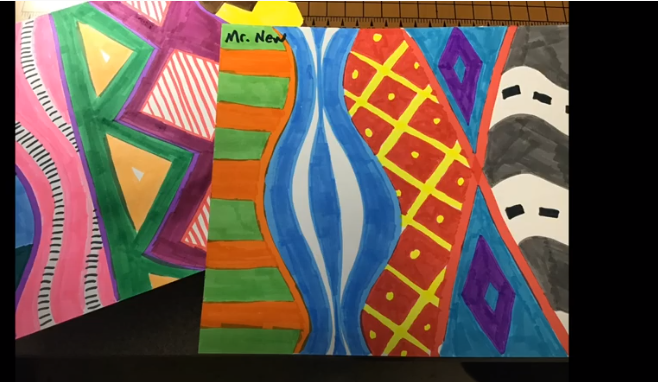 https://www.youtube.com/watch?v=LqM_G_qbmr8